PERSON SPECIFICATION FOR THE POST OF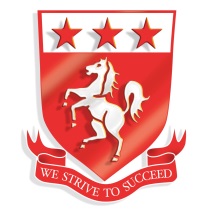 KEY STAGE CO-ORDINATOR - SCIENCEHURSTMERE SCHOOLApp – Application	Int – Interview 		Ref – ReferenceCATEGORYESSENTIALDESIRABLEEVIDENCEEducation and Training Education and Training Education and Training Education and Training Educated to Degree level or equivalent in a Science subject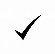 App/CertTeaching qualificationsApp/CertEvidence of participation in external professional development within the last 3 yearsApp/IntExperienceExperienceExperienceExperienceEvidence of successful teaching in a mainstream school (11 to 16) across ability rangeAppFull-time professional teacher experienceAppExperience of the role of a form tutorAppAptitudes (Abilities and Skills)Good understanding of the skills required as an effective teacher.Int/RefSound understanding of educational initiatives.Int/RefGood understanding of skills needed for successful leadership and team management.Int/RefUnderstanding of how to track and monitor pupil progress.Int/RefProven track record of implementing successful behaviour management strategies.App/RefWilling to learn new skillsApp/IntPrepared to undergo further training.Int/RefGood communication skills, orally and in writing.Int/RefAble to relate and interact with young people.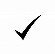 Int/RefGood inter personal skills and able to work in a team.Int/RefAbility to work to deadlines.Int/RefGood organisational and administrative skills.Int/RefICT literate.AppGood understanding of the recent curriculum changes at KS4.App/IntAbility to speak English with confidence and accuracy, using accurate sentence structure and vocabulary.IntAbility to choose the right kind of English vocabulary for the situation in hand without a great deal of hesitation. IntExperience of teaching the new reformed GCSE.App/IntExperience of being an examiner/moderator.App/IntAdditional RequirementsPersonal commitment.App/IntPrepared to take responsibility and use initiative.IntCalm and able to manage difficult situations.IntEnergy and enthusiasm.IntWillingness to contribute to the wider life of the school.App/IntReliable.AppGood health record.IntPunctual.App